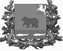 администрация молчановского РАЙОНАТомской областиПОСТАНОвление11.11.2019                                                                                                               № 720с. МолчановоО создании рабочей группы по вопросам оказания имущественной поддержки субъектам малого и среднего предпринимательства на территории Молчановского районаВ соответствии с Федеральным законом от 24 июля 2007 г. № 209-ФЗ «О развитии малого и среднего предпринимательства в Российской Федерации», в целях оказания имущественной поддержки субъектам малого и среднего предпринимательства на территории Молчановского района Томской области и организации взаимодействия органов местного самоуправления Молчановского района, иными органами и организациямиПОСТАНОВЛЯЮ:1.	Создать рабочую группу по вопросам оказания имущественной поддержки субъектам малого и среднего предпринимательства на территории Молчановского района (далее – Рабочая группа) согласно приложению № 1 к настоящему постановлению. 2.	Утвердить Положение о Рабочей группе согласно приложению № 2 к настоящему постановлению.3. Настоящее постановление вступает в силу со дня его официального опубликования в официальном печатном издании «Вестник Молчановского района» и подлежит размещению на официальном сайте муниципального образования «Молчановский район» (http://www.molchanovo.ru).4.	Контроль за исполнением настоящего постановления возложить на      и.о. заместителя Главы Молчановского района по экономической политике           Е.В. Щедрову.Глава Молчановского района                                                                  Ю.Ю. СальковОлеся Алексеевна Патрахина8 (38256) 21-8-91МКУ «ОУМИ» – 1;Пивоварова Е.А. – 1;ООО «ЦСПМиКС» – 1.Составрабочей группы по вопросам оказания имущественной поддержки субъектам малого и среднего предпринимательства 
на территории Молчановского районаУправляющий делами АдминистрацииМолчановского района 			          				А.Ю. АлистратовПоложениео рабочей группе по вопросам оказания имущественной поддержки субъектам малого и среднего предпринимательства на территории Молчановского района1. Общие положенияНастоящее Положение определяет порядок деятельности Рабочей группы по вопросам оказания имущественной поддержки субъектам малого и среднего предпринимательства на территории Молчановского района (далее – рабочая группа). Целями деятельности рабочей группы являются: обеспечение единого подхода к организации оказания имущественной поддержки субъектам малого и среднего предпринимательства (далее – субъекты МСП) на территории Молчановского района, в рамках реализации положений Федерального закона от 24 июля 2007 г. № 209-ФЗ «О развитии малого и среднего предпринимательства в Российской Федерации» (далее – Закон № 209-ФЗ) в целях обеспечения равного доступа субъектов МСП к мерам имущественной поддержки;выявление дополнительных источников имущества для формирования и расширения перечней муниципального имущества, предусмотренных частью 4 статьи 18 Закона № 209-ФЗ (далее – перечни муниципального имущества) на территории Молчановского района.1.3.	Рабочая группа в своей деятельности руководствуется Законом № 209-ФЗ и иными Федеральными законами, указами Президента Российской Федерации, постановлениями Правительства Российской Федерации, Законами и иными нормативными правовыми актами Томской области, нормативно-правовыми актами Молчановского района, а также настоящим Положением.1.4.	Рабочая группа осуществляет свою деятельность на принципах равноправия ее членов, коллегиальности принятия решений и гласности.2. Задачи рабочей группы2.1.	Координация деятельности органов местного самоуправления по вопросам оказания имущественной поддержки субъектам МСП на территории Молчановского района.2.2.	Проведение анализа реестров муниципального имущества в целях выявления неиспользуемого, неэффективно используемого или используемого не по назначению имущества для рассмотрения возможности включения его в перечни муниципального имущества и последующей передачи в аренду субъекта МСП.2.3.	Рассмотрение предложений, поступивших от органов исполнительной власти Молчановского района, представителей общественности, субъектов МСП о дополнении перечней муниципального имущества.2.4.	Выработка рекомендаций и предложений в рамках оказания имущественной поддержки субъектам МСП на территории Молчановского района, в том числе по следующим вопросам:а) формированию и дополнению перечней муниципального имущества, расширению состава имущества, вовлекаемого в имущественную поддержку;б) замене объектов, включенных в перечни муниципального имущества и не востребованных субъектами МСП, на другое имущество или по их иному использованию (по результатам анализа состава имущества перечней муниципального имущества, количества обращений субъектов МСП, итогов торгов на право заключения договоров аренды);в) обеспечению информирования субъектов МСП об имущественной поддержке;г) совершенствованию порядка учета муниципального имущества, размещения и актуализации сведений о нем в информационно-телекоммуникационной сети «Интернет».2.5.	Взаимодействие с федеральными органами власти, а также с акционерным обществом «Федеральная корпорация по развитию малого и среднего предпринимательства» по вопросам оказания имущественной поддержки субъектам МСП.2.6.	Выдвижение и поддержка инициатив, направленных на регулирование вопроса оказания имущественной поддержки субъектам МСП, на основе анализа сложившейся региональной и муниципальной практики. 3.  Права рабочей группы3.1. В целях осуществления задач, предусмотренных разделом 2 настоящего Положения, рабочая группа имеет право:а) рассматривать на своих заседаниях вопросы в соответствии с компетенцией рабочей группы, принимать соответствующие решения;б) привлекать к работе рабочей группы представителей заинтересованных органов исполнительной власти, субъектов МСП, научных, общественных и иных организаций, а также других специалистов;в) давать рекомендации органам местного самоуправления по вопросам, отнесенным к компетенции рабочей группы.4. Порядок деятельности рабочей группы 4.1.	Рабочая группа состоит из председателя рабочей группы, заместителя председателя рабочей группы, секретаря рабочей группы, членов рабочей группы и экспертов рабочей группы.4.2.	В заседаниях рабочей группы могут принимать участие приглашенные заинтересованные лица, в том числе представители субъектов МСП, с правом совещательного голоса.4.3.	Заседания рабочей группы проводятся в очной форме по мере необходимости.4.4.	Повестка дня заседания рабочей группы с указанием даты, времени, места проведения заседания и материалы по вопросам повестки заседания рабочей группы секретарем рабочей группы направляются членам рабочей группы не позднее 3 (трех) рабочих дней до даты проведения заседания в письменном виде. 4.5.	Заседания рабочей группы проводит председатель рабочей группы или по его поручению заместитель председателя рабочей группы.4.6.	Председатель рабочей группы:организует деятельность рабочей группы;принимает решение о времени и месте проведения заседания рабочей группы;утверждает повестку дня заседания рабочей группы и порядок ее работы;ведет заседания рабочей группы;определяет порядок рассмотрения вопросов на заседании рабочей группы;принимает решение по оперативным вопросам деятельности рабочей группы, которые возникают в ходе ее работы;подписывает протоколы заседаний рабочей группы.  4.7.	Секретарь рабочей группы:осуществляет организационные мероприятия, связанные с подготовкой заседания рабочей группы;доводит до сведения членов рабочей группы повестку дня заседания рабочей группы;информирует членов рабочей группы о времени и месте проведения заседаний;оформляет протоколы заседаний рабочей группы;ведет делопроизводство рабочей группы;организует подготовку материалов к заседаниям рабочей группы, а также проектов ее решений. 4.8.	Члены рабочей группы: вносят предложения по повестке дня заседания рабочей группы;участвуют в заседаниях рабочей группы и обсуждении рассматриваемых на них вопросах;участвуют в подготовке и принятии решений рабочей группы;представляют секретарю рабочей группы материалы по вопросам, подлежащим рассмотрению на заседании рабочей группы. 4.9.	Заседание рабочей группы считается правомочным, если на нем присутствует не менее 1/2 от общего числа членов рабочей группы.4.10.	При отсутствии кворума рабочей группы созывается повторное заседание рабочей группы. 4.11.	Члены рабочей группы участвуют в ее заседаниях без права замены. В случае отсутствия члена рабочей группы на заседании он имеет право представить свое мнение по рассматриваемым вопросам в письменной форме в срок не позднее одного рабочего дня до даты проведения заседания рабочей группы.4.12.	Члены рабочей группы имеют право выражать особое мнение по рассматриваемым на заседаниях рабочей группы вопросам, которое заносится в протокол заседания рабочей группы или приобщается к протоколу в письменной форме.4.13.	При голосовании каждый член рабочей группы имеет один голос. Решения рабочей группы принимаются большинством голосов присутствующих на заседании членов рабочей группы с учетом письменных мнений, представленных в установленный срок отсутствующими членами рабочей группы в установленный пунктом 4.11 срок, и оформляются протоколом заседания рабочей группы. В случае наличия у присутствующих на заседании членов рабочей группы особого мнения оно прилагается к протоколу и является его неотъемлемой частью.4.14.	Решения рабочей группы являются обязательными для их выполнения членами рабочей группы.4.15.	Протокол заседания рабочей группы оформляется секретарем рабочей группы в течение 3 (трех) рабочих дней с даты проведения заседания рабочей группы, подписывается председателем рабочей группы.4.16.	В протоколе заседания рабочей группы указываются: дата, время и место проведения заседания рабочей группы; номер протокола; список членов рабочей группы, принявших участие в обсуждении вопросов, рассматриваемых на заседании рабочей группы, а также список приглашенных на заседание рабочей группы лиц; принятое решение по каждому вопросу, рассмотренному на заседании рабочей группы;итоги голосования по каждому вопросу, рассмотренному на заседании рабочей группы. 4.17.	К протоколу заседания рабочей группы должны быть приложены материалы, представленные на рассмотрение рабочей группы. 5. Организационно-техническое обеспечение деятельности рабочей группыОрганизационно – техническое обеспечение деятельности рабочей группы осуществляет Администрация Молчановского района.6. Заключительные положения6.1.	Рабочая группа действует на постоянной основе, в составе согласно утвержденного постановления Администрации Молчановского района.Управляющий делами АдминистрацииМолчановского района 			          				А.Ю. АлистратовПриложение № 1                                    к  постановлению             Администрации Молчановского районаот________________№ _________Председатель рабочей группы:Председатель рабочей группы:Председатель рабочей группы:Председатель рабочей группы:Щедрова Екатерина ВасильевнаЩедрова Екатерина Васильевна– и.о. заместителя Главы Молчановского района по экономической политике.Заместитель председателя рабочей группы:Заместитель председателя рабочей группы:Заместитель председателя рабочей группы:Заместитель председателя рабочей группы:ПаульзенДарья ГеннадьевнаПаульзенДарья Геннадьевна– начальник муниципального казенного учреждения «Отдел по управлению муниципальным имуществом Администрации  Молчановского района Томской области».Секретарь рабочей группы:Секретарь рабочей группы:Секретарь рабочей группы:Секретарь рабочей группы:ПатрахинаОлеся Алексеевна– экономист по договорной и претензионной работе муниципального казенного учреждения «Отдел по управлению муниципальным имуществом Администрации  Молчановского района Томской области».Члены рабочей группы: КотеловскаяЛариса Валерьевна– главный специалист по торговле, общественному питанию и социально-трудовым отношениям отдела экономического анализа и прогнозирования Администрации Молчановского района;ПивовароваЕлена Александровна– главный специалист по развитию малого бизнеса и целевым программам отдела экономического анализа и прогнозирования Администрации Молчановского района;Чукова Юлия Николаевна– ведущий специалист по земельным отношениям муниципального казенного учреждения «Отдел по управлению муниципальным имуществом Администрации  Молчановского района Томской области».Эксперты рабочей группы:Эксперты рабочей группы:Эксперты рабочей группы:Эксперты рабочей группы:ДьяконоваТатьяна Анатольевна– директор ООО «Центр поддержки малого предпринимательства и консультирования селян» (по согласованию).Приложение № 2                             к  постановлению             Администрации Молчановского районаот________________№ _________